 МКОУ «Мургукская сош имени Шахнавазовой Р.Р.»План по самообразованию по теме:«Формирование универсальных учебных действий  у младших школьников в рамках реализации ФГОС» 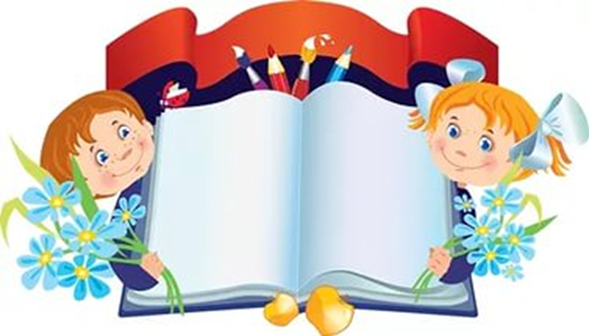                 Составила :  Кадиева Айшат Саидовнана 2018-2021 учебный годПЛАН САМООБРАЗОВАНИЯВведение:Изменения, которые произошли в нашем обществе, повлекли за собой изменение целей современного образования, и, следовательно, всех составляющих методической системы учителя.Приоритетной целью школьного образования, вместо простой передачи знаний, умений и навыков от учителя к ученику, становится развитие способности ученика самостоятельно ставить учебные цели, проектировать пути их реализации, контролировать и оценивать свои достижения, иначе говоря - формирование умения учиться. Учащийся сам должен стать "архитектором и строителем" образовательного процесса.Достижение этой цели становится возможным благодаря формированию системы универсальных учебных действий (УУД) (ФГОС 2 поколения для начальной школы). Овладение универсальными учебными действиями дает учащимся возможность самостоятельного успешного усвоения новых знаний, умений и компетентностей на основе формирования умения учиться.Тема:Формирование УУД    у младших школьников в у младших школьников в рамках релизации ФГОС.Цель:Создание условий для формирования универсальных учебных действий в ходе усвоения разных предметных дисциплин учащимися начальной школы.Задачи:Изучить сущность универсальных учебных действий.Проанализировать УМК «Школа России», с целью выявления его возможности в создании условий для формирования УУД.Разработать систему заданий, вопросов, учебных ситуаций способствующих формирования УУД.Внедрение интерактивных форм организации учебного процесса с целью формирования ключевых компетентностей и повышения мотивации учащихся.Повышение качества проведения учебных занятий на основе внедрения новых технологий.Разработка учебных, научно – методических и дидактических материалов.Направления работы:Профессиональное. Изучение новых образовательных стандартов новых программ и учебников, выявление их особенностей, особое внимание уделить программе формирования УУД.Совершенствование своих знаний в области классической и современной педагогики и методики.Повышение квалификации на семинарах и курсах для учителей начальных классов.Методическое. Применение на уроках новых педагогических технологий, форм, методов и приёмов, способствующих формированию УУД.Отслеживание состояния и динамики уровня сформированности универсальных учебных действий у школьников.Активное участие в работе школьного МО учителей начальных классов.Оптимальное развитие каждого ребёнка на основе педагогической поддержки его индивидуальности, привлечение их к участию в научно-практических конференциях, конкурсах творческих работ, олимпиадах.Изучение опыта работы лучших учителей школы, района, участие в обмене опытом.Периодическое проведение самоанализа профессиональной деятельности.Систематизация  материалов методической, педагогической и психологической литературы по теме, создание папки лучших разработок уроков, интересных приемов и находок на уроке, сценариев внеклассных мероприятий.Сегодня УУД придается огромное значение. Это совокупность способов действий обучающегося, которая обеспечивает его способность к самостоятельному усвоению новых знаний, включая и организацию самого процесса усвоения. Универсальные учебные действия - это навыки, которые надо закладывать в начальной школе на всех уроках. Универсальные учебные действия можно сгруппировать в четыре основных блока:1) личностные;2) регулятивные;3) познавательные;4) коммуникативные.Функции УУД:- обеспечение возможностей учащегося самостоятельно осуществлять деятельность учения, ставить учебные цели, искать и использовать необходимые средства и способы их достижения., контролировать и оценивать процесс и результаты деятельности;- создание условий для гармоничного развития личности и её самореализации на основе готовности к непрерывному образованию; обеспечение успешного усвоения знаний, формирования умений, навыков и компетентностей в любой предметной области.Структура универсальных учебных действий включает в себя:Личностные УУД (Самоопределение, смыслообразование, нравственно-эстетическое оценивание). Они позволяют сделать учение осмысленным, увязывая их с реальными жизненными целями и ситуациями. Личностные действия направлены на осознание, исследование и принятие жизненных ценностей, позволяют сориентироваться в нравственных нормах и правилах, выработать свою жизненную позицию в отношении мира.Регулятивные УУД (целеполагание, планирование, прогнозирование, контроль, коррекция, оценка, саморегуляция). Они обеспечивают возможность управления познавательной и учебной деятельностью посредством постановки целей, планирования, контроля, коррекции своих действий, оценки успешности усвоения.Познавательные УУД (общеучебные универсальные действия, логические универсальные действия, постановка и решение проблем). Они  включают действия исследования, поиска, отбора и структурирования необходимой информации, моделирование изучаемого содержания.Коммуникативные УУД (планирование учебного сотрудничества, постановка вопросов, разрешение конфликтов, контроль, коррекция). Они  обеспечивают возможности сотрудничества: умение слышать, слушать и понимать партнера, планировать и согласованно выполнять совместную деятельность, распределять роли, взаимно контролировать действия друг друга, уметь договариваться, вести дискуссию, правильно выражать свои мысли, оказывать поддержку друг другу и эффективно сотрудничать как с учителем, так и со сверстниками.Таким образом, необходимо выстраивать процесс обучения не только как процесс усвоения системы знаний, умений и компетенций, составляющих инструментальную основу учебной деятельности учащегося, но и как процесс развития личности.Проанализировав деятельность учащихся на каждом этапе урока, можно выделить те универсальные учебные действия, которые формируются при правильной организации деятельности учащихся, а также те методы, приёмы, средства обучения, формы организации деятельности учащихся, которые способствуют формированию УУД. Результаты данного анализа демонстрирует таблица «Формы организации учебной деятельности, направленные на формирование УУД»Конечно, в таблице универсальные учебные действия и методы, приемы, технологии представлены в обобщённой форме. Больше конкретики будет при отборе заданий, форм организации деятельности и средств обучения к каждому этапу  конкретного урока. И всё же данная таблица позволяет учителю уже при планировании видеть, на каком этапе урока какие УУД  формируются при правильной организации деятельности учащихся.Учитель должен учитывать взаимосвязь уровня сформированности универсальных учебных действий (УУД) со следующими показателями:-состояние здоровья детей;- успеваемость по основным предметам;- уровень развития речи;- степень владения русским языком;- умение слушать и слышать учителя, задавать вопросы;- стремление принимать и решать учебную задачу;- навыки общения со сверстниками;- умение контролировать свои действия на уроке.Перечень вопросов по самообразованию:изучение психолого-педагогической литературы;разработка программно – методического обеспечения учебно-воспитательного процесса;проектная и исследовательская деятельность;анализ и оценка результатов своей деятельности и деятельности учащихся;изучать педагогический опыт других преподавателей;планомерное и систематическое совершенствование методов учебно–воспитательного процесса.ЭТАПЫ РАБОТЫ НАД ТЕМОЙПредполагаемый результат:-повышение качества преподаваемых предметов;-участие в  семинарах, вебинарах, в работе школьного и городского МО учителей начальных классов;-умение оказать практическую помощь коллегам.-сформированность у школьников универсальных учебных действий (личностных, познавательных, регулятивных и коммуникативных), позволяющих учащимися самостоятельно организовать собственную деятельность по решению задач и проблем, готовность к самосовершенствованию и саморазвитию.-повышение уровня профессионализма учителя.Форма отчета по проделанной работе: выступление на заседаниях ШМО, участие в конкурсах.Форма самообразования: (индивидуальная) Этапы урокаФормируемые универсальные 
учебные действияМетоды, приёмы, средства обучения; формы организации деятельности учащихся; педагогические технологии1. Мотивация к учебной деятельности.ЛичностныеЭмоциональный настрой2. Актуализация и фиксирование затруднения в пробном учебном действии.Познавательные Коммуникативные
Регулятивные
ЛичностныеПостановка проблемного вопроса, организация проблемной ситуации3. Выявление места и причины затруднения.Познавательные 
Регулятивные 
Коммуникативные
ЛичностныеПроблемный диалог, технология проблемного обучения4. Построение проекта выхода из затруднения (цель, план, способ, средства)Регулятивные
Коммуникативные
Познавательные
ЛичностныеКарта урока, интерактивные плакаты, презентация Проектная деятельность, задания типа: «Поставь вопросы, на которые ты знаешь ответы»5. Реализация построенного проекта.Личностные
Познавательные
Регулятивные КоммуникативныеПроектная деятельность.
Частично поисковая, исследовательская деятельность.
Проведение дидактических игр.
Работа с учебником, выполнение тренировочных заданий.
Работа с интерактивными тренажёрами.
 Применение энциклопедий, словарей, справочников, ИКТ – технологий6. Первичное закрепление с проговариванием во внешней речиПознавательные Регулятивные
Коммуникативные
ЛичностныеГрупповая, парная работа
Работа с учебником, выполнение тренировочных заданий.7. Самостоятельная работа с самопроверкой по эталону.Регулятивные Личностные, ПознавательныеИспользуются самоконтроль, взаимоконтроль8. Включение в систему знаний и повторение.Познавательные, Коммуникативные
ЛичностныеГрупповая, парная работа
взаимопомощь, работа по памяткам9. Рефлексия учебной деятельности на уроке (итог урока).Коммуникативные
Личностные
ПознавательныеСамоанализ, самооценка
Приёмы «ладошка», смайлики, карты обратной связи и т.д.ЭтапыСодержание работыСрокиПрактическая деятельностьДиагностическийИзучение литературы по проблеме и имеющегося опыта2018 – 2019 годИзучение ФГОС начального общего образования.Изучение  психолого – педагогической литературы: «Как проектировать УУД в начальной школе. От действия к мысли» (под редакцией А.Г.Асмолова).ПрогностическийОпределение целей и задач темы.Разработка системы мер, направленных на решение проблемы.Прогнозирование результатов2018 – 2019годРабота  по теме «Формирование УУД у младших школьников в условиях ФГОС второго поколения в рамках реализации ФГОС»ПрактическийВнедрение опыта работы.Формирование методического комплекса.Корректировка работы.2019 – 2020 годВыступление на МО      Участие в конкурсах.ОбобщающийПодведение итогов.Оформление результатов работы.2019-2020 годУчастие в работе МО учителей начальных классов.Участие и результаты в школьном, муниципальных, конкурсах.Участие в работе школьного сайта.Консультативная помощь учащимся.ВнедренческийРаспространение опыта работы2020 -2021 годПубликации на сайтах.